               21st Dec, 2021PUBLIC NOTIFICATIONInviting Opposition/Objection for Registration of Copyright & Related Rights WorksThis is to inform the general public and all interested parties that the Department of Intellectual Property (DoIP), MoEA has received an application for the voluntary deposit and registration of their copyright and related rights from the following author/owner: Details of the Application:Name of Author(s):                   Mr. Sherub DorjiName of Owner(s):	Mr. Sherub DorjiTitle of the Work: 	The ZukiCategory of the Work:	Literary WorksDescription of the Work:   The photograph was taken as per of course requirement for the photography concepts. Theory and practical module while undertaking Master of Arts in Journalism and Mass Communication at the Amity University in Noida, India. The work (one photos), as per course requirement needs to be copyrighted with the relevant home country’s IP registration office.The DoIP would like to invite through this notification, opposition/objection to the application for registration of the above work. The opposition/objection should be filed with the DoIP within 15 working days from the date of publication of this notification. If there are no oppositions/objections filed within the stipulated time length, the application will be accepted for registration and accordingly issue a certificate of registration thereafter.For further details, please contact the Copyright Division, DoIP, MoEA at telephone no.: 335233 or email: utenzin@moea.gov.bt or twangmo@moea.gov.bt 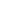 